LA BONNE VOIE POUR VOUS SI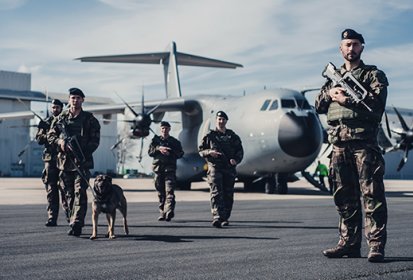 Vous recherchez un métier qui manipule de l’armement.Vous souhaitez un métier de terrainVous avez les qualités physiques d’endurance Vous aimez le dépassement de soiPOURQUOI L’ARMEE DE L’AIR ?Un recrutement sans expérience préalableNos formations sont rémunérées et reconnues dans le civilUn accompagnement sous forme de parrainageUne première expérience valorisanteNos contrats sont renouvelablesDes missions en outre-mer ou à l’étranger sont possiblesDes perspectives d’évolution de carrière10 semaines de vacances par an75% de réduction sur les tarifs SNCFUn salaire intéressant et évolutifVous pouvez être logé gratuitement sur la baseVous ne payez pas vos repas. COMMENT SE RENSEIGNER ?Vous devez prendre un rendez-vous avec un conseiller de l’armée de l’air Par email : cirfa-air-lyon.cer.fct@intradef.gouv.frPar téléphone : 06-89-74-91-86	OÙ NOUS TROUVER ?CIRFA de LyonBureau armée de l’air22 avenue Leclerc69007 LYON	SITE INTERNET :